RELATÓRIO Final TÉCNICO-científico Acordo 002/2019 PIBIC GRADUAÇÃO*Não utilizar campo para solicitar cancelamento ou substituição de bolsista          Belém, _____de___________________de _____._________________________________________Bolsista_________________________________________Voluntário (quando houver)___________________________________________Orientador (a)1. IDENTIFICAÇÃO 1. IDENTIFICAÇÃO 1. IDENTIFICAÇÃO Orientador:Orientador:Orientador:Bolsista:                                                        Bolsista:                                                        Bolsista:                                                        E-mail:                                                                                      fone:E-mail:                                                                                      fone:E-mail:                                                                                      fone:Voluntário (quando houver)Voluntário (quando houver)Voluntário (quando houver)E-mail:                                                                                      fone:E-mail:                                                                                      fone:E-mail:                                                                                      fone:Titulo do Projeto:Titulo do Projeto:Titulo do Projeto:Endereço:Endereço:Endereço:E-mail: E-mail: E-mail: Orientador - fone:(     )FAX: (     )Celular: (     )Período do Relatório: (___/____/_____ a ____/____/____)Período do Relatório: (___/____/_____ a ____/____/____)Período do Relatório: (___/____/_____ a ____/____/____)Vigência da bolsa: ___/____/____   a  ____/____/_____Vigência da bolsa: ___/____/____   a  ____/____/_____Vigência da bolsa: ___/____/____   a  ____/____/_____2. INTRODUÇÃO (no máximo uma lauda)Resumo sobre a evolução dos conhecimentos na área, considerando os aspectos teóricos e metodológicos do curso.3. OBJETIVOSDescrever os objetivos iniciais do curso destacando os que foram alcançados. Caso tenha havido mudanças nos objetivos propostos, especifique quais e justifique. Justifique se alguns não foram alcançados. 3.1. Geral3.2. Específico4. METODOLOGIARelatar resumidamente a metodologia do projeto proposto, destacando as alterações metodológicas introduzidas posteriormente à aprovação do projeto.5. resultados OBTIDOS no PeríodoApresentar e discutir os principais resultados obtidos.6. PUBLICAÇÃO CIENTÍFICA GERADA A PARTIR DE RESULTADOS OBTIDOS DA PESQUISAPublicação trabalho em congresso etc.7. BIBLIOGRAFIA8. ANEXOS9.PRINCIPAIS PROBLEMAS E DIFICULDADES PARA A REALIZAÇÃO DAS ATIVIDADES10.CONCLUSÃO11. parecer do orientador: Manifestação do orientador sobre o desenvolvimento das atividades do aluno*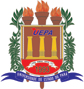 UNIVERSIDADE DO ESTADO DO PARÁPRÓ-REITORIA DE PESQUISA E PÓS-GRADUAÇÃO                         CONTROLE DE ORIENTAÇÃO DO BOLSISTA E VOLUNTÁRIOSUNIVERSIDADE DO ESTADO DO PARÁPRÓ-REITORIA DE PESQUISA E PÓS-GRADUAÇÃO                         CONTROLE DE ORIENTAÇÃO DO BOLSISTA E VOLUNTÁRIOSOrientador(a):Orientador(a):Departamento:Centro:Bolsista:Campus:DATASEMANA/MÊSHORÁRIOLOCALATIVIDADE  DESENVOLVIDA_________________________________Assinatura do Bolsista__________________________________Assinatura do Orientador (a)____________________________________Assinatura do Voluntário 1____________________________________Assinatura do Voluntário 2